Týdenní DÚ na 11.4. 					Jméno:____________________________Napiš text, který bude obsahovat minimálně jedno souvětí (souvětí podtrhni) a čtyři věty. Inspiruj se obrázkem. Dbej na správný pravopis a čitelnost. Piš psacím písmem.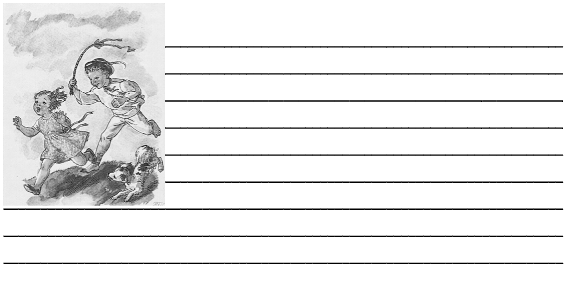 Doplň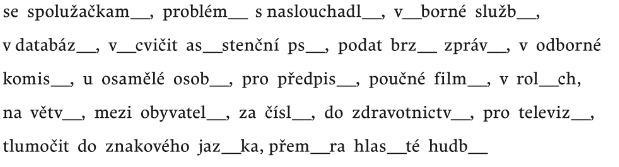 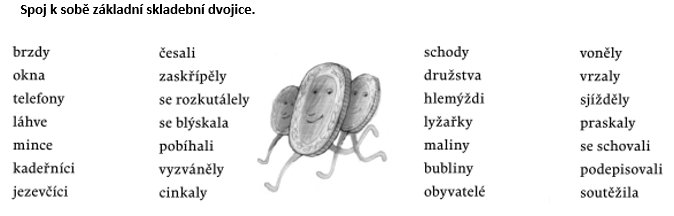 Nejmenší trojciferné číslo: ____________________	Největší trojciferné číslo:________________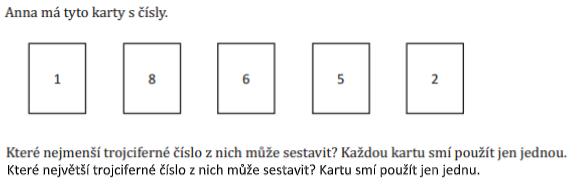 Napiš slovy jaké největší číslo (pěticiferné) vytvoří poskládáním všech karet: ________________________________________________________________________________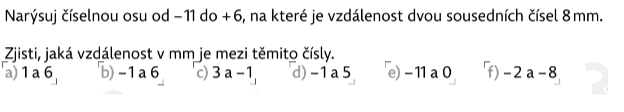 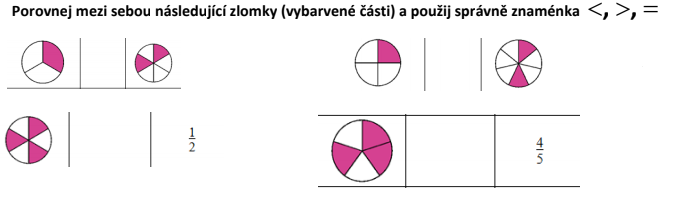 